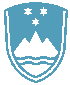 POROČILO O REDNEM INŠPEKCIJSKEM PREGLEDU NAPRAVE, KI LAHKO POVZROČIONESNAŽEVANJE OKOLJA VEČJEGA OBSEGA Zavezanec: IMPOL LLT d.o.o.Naprava / lokacija:Naprava za taljenje aluminija, vključno z zlitinami in produkti , primernimi za ponovno predelavoPartizanska ulica 38, 2310 Slovenska BistricaDatum pregleda:1.10.2020Okoljevarstveno dovoljenje (OVD) številka: 35407-118/2006-9 z dne 17.8.2007, odločbo o spremembi OVD št. 35407-16/2008-18 z dne 4.3.2009, odločbo o spremembi OVD številka 35407-29/2011-20 z dne 17.2.2012, odločbo o spremembi OVD številka 35406-27/2012-3 z dne 4.7.2012, odločbo številka 35406-45/2013-2 z dne 8.7.2014, odločbo o spremembi OVD št. 35406-34/2015-12 z dne 17.10.2016 in delno odločbo št. 35406-73/2017-18 z dne 14.5.2018Usklajenost z OVD:DA: v obsegu navedenem v zapisniku številka 06182-851/2020-22 z dne 1.10.2020 Na inšpekcijskem pregledu je bil opravljen inšpekcijski nadzor izdanega Okoljevarstvenega dovoljenja z vsemi spremembami.Inšpekcijski pregled zavezanca je bil opravljen po področjih, kot so navedena v okoljevarstvenem dovoljenju:- ravnanje z odpadki- hrup v okolje- emisije snovi v vode- vodno dovoljenje- emisije snovi v zrak- okoljevarstvene zahteve za učinkovito rabo energije- ukrepi za čim višjo stopnjo varstva okolja kot celote ter zmanjševanje tveganja ob nesrečah in obvladovanje nenormalnih razmer- drugi posebni pogoji za obratovanje naprave- obveznosti obveščanja o spremembah- rok za uskladitev obratovanja naprave z zaključki o BATNa inšpekcijskem pregledu po vseh področjih nadzora ni bilo ugotovljenih nepravilnosti, zato ni bilo izrečenih nobenih ukrepov v inšpekcijskem postopku in ni bila izdana inšpekcijska odločba za odpravo pomanjkljivostiZaključki / naslednje aktivnosti:Naslednji redni inšpekcijski pregled bo opravljen glede na plan dela, izredni po potrebi